АДМИНИСТРАЦИЯ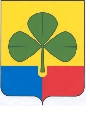  АГАПОВСКОГО МУНИЦИПАЛЬНОГО РАЙОНАЧЕЛЯБИНСКОЙ ОБЛАСТИПОСТАНОВЛЕНИЕот 17.03.2022 г.                                                                                                    № 279с. Агаповка Об утверждении Перечня массовых социально значимых услуг, предоставляемых (исполняемых) администрацией Агаповского муниципального района на основании перечня массовых социально значимых услуг Челябинской областиВ целях исполнения указа Президента Российской Федерации от 21.07.2020 № 474 «О национальных целях развития Российской Федерации на период до 2030 года», подпункта «в» пункта 1 Перечня поручений Президента Российской Федерации от 10.10.2020 № Пр-1648, в соответствии с Федеральным законом «Об организации предоставления государственных и муниципальных услуг», Соглашением об организации информационного и технологического взаимодействия при использовании федеральной государственной информационной системы «Федеральный реестр государственных и муниципальных услуг (функций) для предоставления массовых социально значимых услуг государственных и муниципальных услуг в электронном формате на Едином портале государственных и муниципальных услуг (функций)», на основании Устава  Агаповского  муниципального района администрация Агаповского муниципального района ПОСТАНОВЛЯЕТ:1. Утвердить Перечень массовых социально значимых услуг, предоставляемых (исполняемых) администрацией Агаповского муниципального района на основании перечня массовых социально значимых услуг Челябинской области (приложение 1).2. Отделу пресс-службы администрации Агаповского муниципального района настоящее постановление разместить на официальном сайте администрации Агаповского муниципального района.3. Организацию выполнения настоящего постановления возложить на заместителя главы по ЖКХ, строительству, транспорту, энергетике и связи Мирошина А.В.Глава района                                                                                     Б.Н. ТайбергеновПриложение 1УТВЕРЖДЕН
распоряжением администрации Агаповского муниципального района от 17.03.2022 г. № 279Перечень массовых социально значимых услуг, предоставляемых (исполняемых) администрацией Агаповского муниципального района №Наименование услугиВыдача разрешения на ввод объекта в эксплуатациюВыдача разрешения на строительство объекта капитального строительства (в том числе внесение изменений в разрешение на строительство объекта капитального строительства и внесение изменений в разрешение на строительство объекта капитального строительства в связи с продлением срока действия такого разрешения)Выдача градостроительного плана земельного участкаНаправление уведомления о соответствии построенных или реконструированных объектов индивидуального жилищного строительства или садового дома требованиям законодательства Российской Федерации о градостроительной деятельностиНаправление уведомления о соответствии указанных в уведомлении о планируемом строительстве параметров объекта индивидуального жилищного строительства или садового дома установленным параметрам и допустимости размещения объекта индивидуального жилищного строительства или садового дома на земельном участкеПрисвоение адреса объекту адресации, изменение и аннулирование такого адресаПредоставление разрешения на отклонение от предельных параметров разрешенного строительства, реконструкции объекта капитального строительстваПредоставление разрешения на условно разрешенный вид использования земельного участка или объекта капитального строительстваУтверждение схемы расположения земельного участка или земельных участков на кадастровом плане территорииОрганизация отдыха детей в каникулярное времяЗапись на обучение по дополнительной общеобразовательной программеПрием заявлений о зачислении в государственные и муниципальные образовательные организации субъектов Российской Федерации, реализующие программы общего образованияВыплата компенсации части родительской платы за присмотр и уход за детьми в государственных и муниципальных образовательных организациях, находящихся на территории соответствующего субъекта Российской ФедерацииПостановка на учет и направление детей в образовательные учреждения, реализующие образовательные программы дошкольного образованияПредоставление земельного участка, находящегося в муниципальной собственности, или государственная собственность на который не разграничена, на торгахНаправление уведомления о планируемом сносе объекта капитального строительства и уведомления о завершении сноса объекта капитального строительстваПризнание садового дома жилым домом и жилого дома садовым домомПеревод жилого помещения в нежилое помещение и нежилого помещения в жилое помещениеВыдача разрешения на установку и эксплуатацию рекламных конструкций на соответствующей территории, аннулирование такого разрешенияИнформационное обеспечение физических и юридических лиц на основе документов Архивного фонда Российской Федерации и других архивных документов, предоставление архивных справок, архивных выписок и копий архивных документовВыдача разрешения на использование земель или земельного участка, которые находятся в государственной или муниципальной собственности, без предоставления земельных участков и установления сервитута, публичного сервитутаОтнесение земель или земельных участков в составе таких земель к определенной категории земель или перевод земель или земельных участков в составе таких земель из одной категории в другую категориюУстановление сервитута (публичного сервитута) в отношении земельного участка, находящегося в государственной или муниципальной собственностиВыдача акта освидетельствования проведения основных работ по строительству (реконструкции) объекта индивидуального жилищного строительства с привлечением средств материнского (семейного) капиталаПрисвоение квалификационных категорий спортивных судейПерераспределение земель и (или) земельных участков, находящихся в государственной или муниципальной собственности, и земельных участков, находящихся в частной собственностиПостановка граждан на учет в качестве лиц, имеющих право на предоставление земельных участков в собственность бесплатноПредоставление в собственность, аренду, постоянное (бессрочное) пользование, безвозмездное пользование земельного участка, находящегося в государственной или муниципальной собственности, без проведения торговПредоставление земельного участка, находящегося в государственной или муниципальной собственности, гражданину или юридическому лицу в собственность бесплатноПредоставление права на въезд и передвижение грузового автотранспорта в зонах ограничения его движения по автомобильным дорогам регионального или межмуниципального, местного значенияПредоставление разрешения на осуществление земляных работПодготовка и утверждение документации по планировке территорииПредоставление жилого помещения по договору социального найма или в собственность бесплатноПринятие на учет граждан в качестве нуждающихся в жилых помещенияхПрисвоение спортивных разрядовСогласование проведения переустройства и (или) перепланировки помещения в многоквартирном доме